13. LỊCH SỬ VIỆT NAM CỔ TRUNG ĐẠIChuẩn đầu ra của học phần: Sau khi kết thúc học phần sinh viên có khả năng: Mối liên hệ của CĐR học phần (CLOs) đến CĐR Chương trình đào tạo (PLOs):Nhiệm vụ của sinh viên:Sinh viên phải thực hiện các nhiệm vụ sau đây:- Tham gia ít nhất 80% số tiết học của lớp học phần;- Tham gia các hoạt động làm việc nhóm theo qui định của lớp học phần;- Tự tìm hiểu các vấn đề do giảng viên giao để thực hiện ngoài giờ học trên lớp;- Hoàn thành tất cả bài đánh giá của học phần.Đánh giá học phần: Kết quả học tập của sinh viên được đánh giá bằng các thành phần: đánh giá quá trình, đánh giá giữa kỳ, đánh giá cuối kỳ, các hoạt động đánh giá khác ... (11). Kế hoạch giảng dạy và học Tài liệu học tập:Sách, bài giảng, giáo trình chính:[Trương Hữu Quỳnh, 2020] Đại cương lịch sử Việt Nam Toàn tập, NXB Giáo dục[Huỳnh Công Bá, 2008] Lịch sử Việt Nam cổ trung đại, NXB Thuận Hóa[Phan Huy Lê, Trần Quốc Vượng, 1983] Lịch sử Việt Nam, NXB Đại học và Trung học chuyên nghiệp[Trương Hữu Quỳnh, Nguyễn Cảnh Minh, 1997] Lịch sử Việt Nam từ nguyên thủy đến 1858, NXB Đại học Quốc gia Hà Nội[Viện sử học, 2017] Lịch sử Việt Nam (15 tập) NXB Khoa học Xã hộiSách, tài liệu tham khảo:[Nhiều tác giả, 1973] Hùng Vương dựng nước, Kỷ yếu Hội thảo Khoa Học[Nhiều tác giả, 1984] Thế kỷ X, Những vấn đề lịch sử, NXB Khoa học Xã hội[Phan Huy Lê, Phan Đại Doãn, 1965] Khởi nghĩa Lam Sơn và phong trào giải phóng dân tộc đầu thế kỷ XV, NXB Khoa học Xã hội[Hà Văn Tấn, Phạm Thị Tâm, 1968] Cuộc kháng chiến chống xâm lược Nguyên - Mông thế kỷ XII, NXB Khoa học Xã hội [Trương Hữu Quỳnh, 1983] Chế độ ruộng đất ở Việt Nam, NXB Khoa học Xã hội[Phan Huy Lê, 1976] Những trận quyết chiến chiến lược trong lịch sử, NXB Quân đội Nhân dân.Ngày phê duyệt: Tháng 6/2019 Cấp phê duyệt:ĐẠI HỌC ĐÀ NẴNGCỘNG HÒA XÃ HỘI CHỦ NGHĨA VIỆT NAMTRƯỜNG ĐẠI HỌC SƯ PHẠM Độc Lập - Tự Do - Hạnh PhúcKHOA: LỊCH SỬCHƯƠNG TRÌNH GIÁO DỤC ĐẠI HỌCCHƯƠNG TRÌNH GIÁO DỤC ĐẠI HỌCCHƯƠNG TRÌNH GIÁO DỤC ĐẠI HỌCCHƯƠNG TRÌNH GIÁO DỤC ĐẠI HỌCTrình độ đào tạo: Đại họcĐại họcNgành/Chuyên ngành:Sư phạm Lịch sửMã số:71402818Mã số:71402818ĐỀ CƯƠNG CHI TIẾT HỌC PHẦNTên học phần: Lịch sử Việt Nam cổ trung đạiTên tiếng Anh: History of Vietnam in ancient and medieval periods ĐỀ CƯƠNG CHI TIẾT HỌC PHẦNTên học phần: Lịch sử Việt Nam cổ trung đạiTên tiếng Anh: History of Vietnam in ancient and medieval periods ĐỀ CƯƠNG CHI TIẾT HỌC PHẦNTên học phần: Lịch sử Việt Nam cổ trung đạiTên tiếng Anh: History of Vietnam in ancient and medieval periods Mã học phần: 3185142331851423Ký hiệu học phần: …..…..Số tín chỉ: 04 TC (60 tiết) 04 TC (60 tiết) Phân bố thời gian:  - Lý thuyết:    03 TC (45 tiết) 03 TC (45 tiết) - Bài tập/Thảo luận:     01 TC (15 tiết) 01 TC (15 tiết) - Thực hành/Thí nghiệm:    0 TC (0 tiết) 0 TC (0 tiết) - Tự học:120 tiết120 tiếtCác giảng viên phụ trách học phần:- Giảng viên phụ trách chính:  TS. Trương Anh ThuậnTS. Trương Anh Thuận- Danh sách giảng viên cùng giảng dạy:TS. Nguyễn Duy PhươngTS. Nguyễn Minh PhươngTS. Nguyễn Duy PhươngTS. Nguyễn Minh Phương- Bộ môn phụ trách giảng dạy:Lịch sử Việt Nam và PPDHLịch sử Việt Nam và PPDHĐiều kiện tham gia học phần:- Học phần tiên quyết:Không Không - Học phần học trước:Không Không - Học phần song hành:Không Không Loại học phần: Bắt buộc   Tự chọn bắt buộc  Tự chọn tự do Bắt buộc   Tự chọn bắt buộc  Tự chọn tự doThuộc khối kiến thức Kiến thức Giáo dục đại cương    Kiến thức Cơ sở ngành Kiến thức Chuyên ngành     Kiến thức Nghiệp vụ Sư phạm     Kiến thức Thực tập và Khóa luận     Kiến thức Giáo dục đại cương    Kiến thức Cơ sở ngành Kiến thức Chuyên ngành     Kiến thức Nghiệp vụ Sư phạm     Kiến thức Thực tập và Khóa luận    Mô tả tóm tắt học phần:          Lịch sử Việt Nam cổ trung đại là học phần bắt buộc thuộc khối kiến thực chuyên ngành trong chương trình đào tạo của ngành Sư phạm Lịch sử. Đây là học phần có ý nghĩa mở đầu và đặt nền tảng để sinh viên tiếp cận với các học phần Lịch sử Việt Nam cận đại. Nội dung chính của học phần là tiến trình phát triển của dân tộc Việt Nam từ khởi thuỷ đến nửa đầu thế kỷ XIX, trong đó tập trung vào các vấn đề: thời nguyên thuỷ trên đất nước Việt Nam; thời kỳ Bắc thuộc và cuộc đấu tranh của nhân dân Việt Nam nhằm giành quyền độc lập tự chủ, bảo vệ, phát huy nền văn hoá dân tộc; Vịêt Nam từ thế kỷ XI đến cuối thế kỷ XVIII; Việt Nam trong nửa đầu thế kỷ XIX.          Lịch sử Việt Nam cổ trung đại là học phần bắt buộc thuộc khối kiến thực chuyên ngành trong chương trình đào tạo của ngành Sư phạm Lịch sử. Đây là học phần có ý nghĩa mở đầu và đặt nền tảng để sinh viên tiếp cận với các học phần Lịch sử Việt Nam cận đại. Nội dung chính của học phần là tiến trình phát triển của dân tộc Việt Nam từ khởi thuỷ đến nửa đầu thế kỷ XIX, trong đó tập trung vào các vấn đề: thời nguyên thuỷ trên đất nước Việt Nam; thời kỳ Bắc thuộc và cuộc đấu tranh của nhân dân Việt Nam nhằm giành quyền độc lập tự chủ, bảo vệ, phát huy nền văn hoá dân tộc; Vịêt Nam từ thế kỷ XI đến cuối thế kỷ XVIII; Việt Nam trong nửa đầu thế kỷ XIX.          Lịch sử Việt Nam cổ trung đại là học phần bắt buộc thuộc khối kiến thực chuyên ngành trong chương trình đào tạo của ngành Sư phạm Lịch sử. Đây là học phần có ý nghĩa mở đầu và đặt nền tảng để sinh viên tiếp cận với các học phần Lịch sử Việt Nam cận đại. Nội dung chính của học phần là tiến trình phát triển của dân tộc Việt Nam từ khởi thuỷ đến nửa đầu thế kỷ XIX, trong đó tập trung vào các vấn đề: thời nguyên thuỷ trên đất nước Việt Nam; thời kỳ Bắc thuộc và cuộc đấu tranh của nhân dân Việt Nam nhằm giành quyền độc lập tự chủ, bảo vệ, phát huy nền văn hoá dân tộc; Vịêt Nam từ thế kỷ XI đến cuối thế kỷ XVIII; Việt Nam trong nửa đầu thế kỷ XIX.Mục tiêu của học phần: Mục tiêu của học phần: Mục tiêu chungMục tiêu chung của học phần Lịch sử Việt Nam cổ trung đại là trang bị cho người học kiến thức về lịch sử Việt Nam thời cổ trung đại, giúp người học có khả năng vận dụng những kiến thức đó vào công việc giảng dạy, nghiên cứu và làm việc trong các lĩnh vực liên quan đến lịch sử Việt Nam và các lĩnh vực khác tại các cơ sở giáo dục, đơn vị nghiên cứu.Mục tiêu cụ thể (Course Objectives: COs)Học xong học phần này, người học có:- CO1: kiến thức Lịch sử Việt Nam cổ trung đại phục vụ cho hoạt động nghề nghiệp và học tập suốt đời;- CO2: kĩ năng mềm, tư duy sáng tạo, có khả năng truyền cảm ứng và thích ứng với môi trường làm việc thay đổi;- CO3: phẩm chất, đạo đức nghề nghiệp.Mục tiêu chungMục tiêu chung của học phần Lịch sử Việt Nam cổ trung đại là trang bị cho người học kiến thức về lịch sử Việt Nam thời cổ trung đại, giúp người học có khả năng vận dụng những kiến thức đó vào công việc giảng dạy, nghiên cứu và làm việc trong các lĩnh vực liên quan đến lịch sử Việt Nam và các lĩnh vực khác tại các cơ sở giáo dục, đơn vị nghiên cứu.Mục tiêu cụ thể (Course Objectives: COs)Học xong học phần này, người học có:- CO1: kiến thức Lịch sử Việt Nam cổ trung đại phục vụ cho hoạt động nghề nghiệp và học tập suốt đời;- CO2: kĩ năng mềm, tư duy sáng tạo, có khả năng truyền cảm ứng và thích ứng với môi trường làm việc thay đổi;- CO3: phẩm chất, đạo đức nghề nghiệp.Mục tiêu chungMục tiêu chung của học phần Lịch sử Việt Nam cổ trung đại là trang bị cho người học kiến thức về lịch sử Việt Nam thời cổ trung đại, giúp người học có khả năng vận dụng những kiến thức đó vào công việc giảng dạy, nghiên cứu và làm việc trong các lĩnh vực liên quan đến lịch sử Việt Nam và các lĩnh vực khác tại các cơ sở giáo dục, đơn vị nghiên cứu.Mục tiêu cụ thể (Course Objectives: COs)Học xong học phần này, người học có:- CO1: kiến thức Lịch sử Việt Nam cổ trung đại phục vụ cho hoạt động nghề nghiệp và học tập suốt đời;- CO2: kĩ năng mềm, tư duy sáng tạo, có khả năng truyền cảm ứng và thích ứng với môi trường làm việc thay đổi;- CO3: phẩm chất, đạo đức nghề nghiệp.STTChuẩn đầu ra học phần (CLO)(6)Trình bày được diễn biến chính của sự kiện, hiện tượng lịch sử diễn ra trong lịch sử Việt Nam thời kì cổ trung đại.So sánh được điểm tương đồng và khác biệt giữa các sự kiện, hiện tượng lịch sử trong giai đoạn này.Vận dụng kiến thức lịch sử cổ trung đại Việt Nam để giải thích và xác định phương hướng giải quyết những vấn đề đặt ra trong lịch sử dân tộc ở hiện tại và tương lai.Đánh giá được mối liên hệ lịch sử của những hiện tượng kinh tế, xã hội, văn hoá, chính trị của Việt Nam với khu vực và thế giới.Phát triển các kỹ năng làm việc nhóm hiệu quả.Thể hiện niềm tự hào, trân trọng, giữ gìn và phát huy những giá trị văn hóa, truyền thống tốt đẹp của Việt Nam.Phân tích được đặc điểm, tính chất của các sự kiện hiện, tượng lịch sử trong giai đoạn cổ trung đại của Lịch sử Việt Nam.PLOPLO1PLO2PLO3PLO4PLO5PLO6PLO7PLO8Mức độ tương quan (10)HMLLCLO 1XCLO 2XCLO 3XCLO 4XCLO 5XCLO 6XCLO7XThành phần đánh giáBài đánh giáPhương pháp đánh giáTiêu chí RubricTrọng số bài đánh giá (%)Trọng số thành phần (%)CĐR học phầnA1. Đánh giá quá trìnhA1.1 Chuyên cầnP1.1. Quan sátR1.1W1.150%W120%CLO 1-6A1. Đánh giá quá trìnhA1.2 Tham gia các hoạt động trên lớpP1.2. Quan sátR1.2 W1.250%W120%CLO 1-6A2. Đánh giá giữa kỳA2.1 Kiểm tra giữa kỳP2.1 Tự luậnR.06W2.1100%W230%CLO 1-3A3. Đánh giá cuối kỳA3.1 Kiểm tra cuối kỳP3.1 Tự luậnR.06W3.1100%W350%CLO 1-5Tuần/Buổi(4 tiết/ buổi)Nội dung chi tiếtHoạt động dạy và họcHoạt động dạy và họcBài đánh giáCĐR học phầnTuần/Buổi(4 tiết/ buổi)Nội dung chi tiếtPhương pháp giảng dạyPhương pháp học tậpBài đánh giáCĐR học phần1Chương 1. Việt Nam từ thời Tiền sử đến thời dựng nước1.1. Việt Nam thời nguyên thuỷ 1.1.1. Dấu vết Người vượn ở Việt Nam1.1.2. Sự phát triển của xã hội nguyên thủy Việt Nam từ thời đá cũ đến sơ kỳ thời đại đồ đồng- Phương pháp chủ đạo: + Thuyết trình- Phương pháp kết hợp: + Dạy học hợp tác+ Dạy học giải quyết vấn đề- Kĩ thuật dạy học: +  Sơ đồ tư duy+ Phân tích phim video - Hình thức tổ chức dạy học cơ bản: trực tiếp trên lớp- Chuẩn bị + Tự học, tự nghiên cứu - Đọc tài liệu số 2, [1], [2], [3], [4], [5]- Trên lớp: + Làm việc nhóm để giải quyết vấn đề+ Thảo luận nhóm + Thực hiện các nhiệm vụ GV giaoA1.1 A1.2 CLO1CLO2CLO3CLO4CLO5CLO621.2. Việt Nam thời kỳ dựng nước1.2.1. Sự chuyển biến về kinh tế- xã hội1.2.2. Sự ra đời của nướcVăn Lang.1.2.3. Cuộc kháng chiến chống quân xâm lược Tần và sự ra đời của nước Âu Lạc.1.2.4. Nền văn minh sông Hồng và đời sống vật chất, tinh thần của cư dân Văn Lang - Âu  Lạc.1.2.5. Kháng chiến chống Triệu.- Phương pháp chủ đạo: + Thuyết trình- Phương pháp kết hợp: + Dạy học hợp tác+ Dạy học giải quyết vấn đề- Kĩ thuật dạy học: +  Sơ đồ tư duy+ Phân tích phim video - Hình thức tổ chức dạy học cơ bản: trực tiếp trên lớp- Chuẩn bị + Tự học, tự nghiên cứu - Đọc tài liệu số [1], [2], [3], [4], [5], [6]- Trên lớp: + Làm việc nhóm để giải quyết vấn đề+ Thảo luận nhóm + Thực hiện các nhiệm vụ GV giaoA1.1 A1.2 3Chương 2: Việt Nam trong thời kỳ Bắc thuộc và chống Bắc thuộc (179TCN-905) 2.1. Chính sách đô hộ của các triều đại phương Bắc2.1.1. Tổ chức cai trị2.1.2. Vơ vét, bóc lột tàn bạo nhân dân bản xứ2.1.3. Đồng hóa dân tộc2.2. Những chuyển biến kinh tế, xã hội, văn hóa2.2.1. Về kinh tế2.2.2. Những chuyển biến về xã hội2.2.3. Những chuyển biến về văn hóa- Phương pháp chủ đạo: + Thuyết trình- Phương pháp kết hợp: + Dạy học hợp tác+ Dạy học giải quyết vấn đề- Kĩ thuật dạy học: +  Sơ đồ tư duy+ Phân tích phim video - Hình thức tổ chức dạy học cơ bản: trực tiếp trên lớp- Chuẩn bị + Tự học, tự nghiên cứu - Đọc tài liệu số [1], [2], [3], [4], [5]- Trên lớp: + Làm việc nhóm để giải quyết vấn đề+ Thảo luận nhóm + Thực hiện các nhiệm vụ GV giaoA1.1A1.2CLO1CLO2CLO3CLO4CLO5CLO642.3. Công cuộc đấu tranh giành lại độc lập và bảo vệ các di sản văn hóa cổ truyền2.3.1. Phong trào đấu tranh vũ trang giành độc lập2.3.2. Cuộc đấu tranh trên lĩnh vực văn hóa tư tưởng2.3.3. Lâm Ấp-Chămpa từ thế kỷ III đến thế kỷ X và vương quốc Phù Nam ở các thế kỷ I-VI- Phương pháp chủ đạo: + Thuyết trình- Phương pháp kết hợp: + Dạy học hợp tác+ Dạy học giải quyết vấn đề- Kĩ thuật dạy học: +  Sơ đồ tư duy+ Phân tích phim video - Hình thức tổ chức dạy học cơ bản: trực tiếp trên lớp- Chuẩn bị + Tự học, tự nghiên cứu - Đọc tài liệu số [1], [2], [3], [4], [5]- Trên lớp: + Làm việc nhóm để giải quyết vấn đề+ Thảo luận nhóm + Thực hiện các nhiệm vụ GV giaoA1.1 A1.2CLO1CLO2CLO3CLO4CLO5CLO65Chương 3: Việt Nam từ thế kỷ X đến cuối thế kỷ XIV 3.1.Bước đầu xây dựng và bảo vệ quốc gia độc lập, thống nhât thời Khúc-Ngô-Đinh-Tiền Lê3.1.1. Xây dựng và bảo vệ nền tự chủ3.1.2.Nước Đại Cồ Việt thời Đinh-Tiền Lê (968-1009)3.2. Đại Việt trong các thế kỷ XI-XIV3.2.1. Đại Việt dưới thời Lý (1009-1225) 3.2.2. Đại Việt dưới thời Trần (1226-1400)3.3.  Các cuộc kháng chiến chống xâm lược thời Lý-Trần 3.3.1. Cuộc kháng chiến chống Tống- Phương pháp chủ đạo: + Thuyết trình- Phương pháp kết hợp: + Dạy học hợp tác+ Dạy học giải quyết vấn đề- Kĩ thuật dạy học: +  Sơ đồ tư duy+ Phân tích phim video - Hình thức tổ chức dạy học cơ bản: trực tiếp trên lớp- Chuẩn bị + Tự học, tự nghiên cứu - Đọc tài liệu số [1], [2], [3], [4], [5], [7], [8], [9], [10], [11]- Trên lớp: + Làm việc nhóm để giải quyết vấn đề+ Thảo luận nhóm + Thực hiện các nhiệm vụ GV giaoA1.1 A1.2CLO1CLO2CLO3CLO4CLO5CLO663.3.2. Ba lần kháng chiến chống Mông – Nguyên3.4. Đại Việt cuối thế kỷ XIV và cuộc cải cách của Hồ Quý Ly  3.4.1. Khủng hoảng cuối Trần3.4.2. Cải cách của Hồ Quý Ly và nhà Hồ3.5.  Văn hoá Đại Việt thời Lý - Trần -Hồ 3.5.1. Tình hình tôn giáo tín ngưỡng.3.5.2. Giáo dục, văn học, nghệ thuật.3.5.3. Khoa học kỹ thuật.- Phương pháp chủ đạo: + Thuyết trình- Phương pháp kết hợp: + Dạy học hợp tác+ Dạy học giải quyết vấn đề- Kĩ thuật dạy học: +  Sơ đồ tư duy+ Phân tích phim video - Hình thức tổ chức dạy học cơ bản: trực tiếp trên lớp- Chuẩn bị + Tự học, tự nghiên cứu - Đọc tài liệu số [1], [2], [3], [4], [5], [7], [8], [9], [10], [11]- Trên lớp: + Làm việc nhóm để giải quyết vấn đề+ Thảo luận nhóm + Thực hiện các nhiệm vụ GV giaoA1.1 A1.2CLO1
CLO2CLO3CLO4CLO5CLO67Kiểm tra giữa kỳGỉang viên tổ chức cho SV kiểm tra tự luậnSV ôn tập và làm bài kiêm traA2.1 CLO1
CLO2CLO3CLO4CLO5CLO68Chương 4: Việt Nam thế kỷ XV4.1. Chính sách đô hộ của nhà Minh 4.1.1. Tổ chức chính quyền đô hộ4.1.2. Bóc lột, vơ vét của cải tàn bạo4.1.3. Âm mưu đồng hóa4.2. Khởi nghĩa Lam Sơn (1418-1427)4.2.1. Phong trào đấu tranh chống đô hộ trước khởi nghĩa Lam Sơn4.2.2. Lê Lợi dựng cờ khởi nghĩa ở Lam Sơn, xây dựng và bảo vệ căn cứ địa vùng rừng núi Thanh Hóa (1418-1423)- Phương pháp chủ đạo: + Thuyết trình- Phương pháp kết hợp: + Dạy học hợp tác+ Dạy học giải quyết vấn đề- Kĩ thuật dạy học: +  Sơ đồ tư duy+ Phân tích phim video - Hình thức tổ chức dạy học cơ bản: trực tiếp trên lớp- Chuẩn bị + Tự học, tự nghiên cứu - Đọc tài liệu số [1], [2], [3], [4], [5], [7], [8], [9], [10], [11]- Trên lớp: + Làm việc nhóm để giải quyết vấn đề+ Thảo luận nhóm + Thực hiện các nhiệm vụ GV giaoA1.1A1.2CLO1
CLO2CLO3CLO4CLO5CLO694.2.3. Tiến quân vào Nghệ An, mở rộng vùng giải phóng Tân Bình-Thuận Hóa (1424-1425)4.2.4. Tổng tấn công ra Bắc giải phóng hoàn toàn đất nước (1426-1427)4.3. Đại Việt thời Lê Sơ4.3.1. Tình hình chính trị4.3.2. Tình hình kinh tế-xã hội4.3.3. Tình hình văn hóa- Phương pháp kết hợp: + Dạy học hợp tác+ Dạy học giải quyết vấn đề- Kĩ thuật dạy học: +  Sơ đồ tư duy+ Phân tích phim video - Hình thức tổ chức dạy học cơ bản: trực tiếp trên lớp- Chuẩn bị + Tự học, tự nghiên cứu - Đọc tài liệu số [1], [2], [3], [4], [5], [7], [8], [9], [10], [11]- Trên lớp: + Làm việc nhóm để giải quyết vấn đề+ Thảo luận nhóm + Thực hiện các nhiệm vụ GV giaoA1.1 A1.2CLO1
CLO2CLO3CLO4CLO5CLO610Chương 5: Việt Nam trong các thế kỷ bị chia cắt (Từ thế kỷ XVI đến đầu thế kỷ XVIII) 5.1. Tình hình chính trị5.1.1.Nhà Lê suy sụp và sự ra đời của triều Mạc5.1.2. Triều Lê Trung hưng và cục diện Nam-Bắc triều5.1.3. Trịnh-Nguyễn phân tranh- Phương pháp chủ đạo: + Thuyết trình- Phương pháp kết hợp: + Dạy học hợp tác+ Dạy học giải quyết vấn đề- Kĩ thuật dạy học: +  Sơ đồ tư duy+ Phân tích phim video - Hình thức tổ chức dạy học cơ bản: trực tiếp trên lớp- Chuẩn bị + Tự học, tự nghiên cứu - Đọc tài liệu số [1], [2], [3], [4], [5], [7], [8], [9], [10], [11]- Trên lớp: + Làm việc nhóm để giải quyết vấn đề+ Thảo luận nhóm + Thực hiện các nhiệm vụ GV giaoA1.1 A1.2CLO1
CLO2CLO3CLO4CLO5CLO6115.2. Tình hình kinh tế nông nghiệp5.2.1. Tình hình ruộng đất và kinh tế nông nghiệp Đàng Ngoài5.2.1. Công cuộc khẩn hoang và kinh tế nông nghiệp Đàng Trong5.3. Sự phát triển của kinh tế hàng hóa5.3.1. Sản xuất thủ công nghiệp5.3.2. Tình hình nội thương5.3.3. Buôn bán với nước ngoài5.3.4. Sự hưng khởi của các đô thị- Phương pháp chủ đạo: + Thuyết trình- Phương pháp kết hợp: + Dạy học hợp tác+ Dạy học giải quyết vấn đề- Kĩ thuật dạy học: +  Sơ đồ tư duy+ Phân tích phim video - Hình thức tổ chức dạy học cơ bản: trực tiếp trên lớp- Chuẩn bị + Tự học, tự nghiên cứu - Đọc tài liệu số [1], [2], [3], [4], [5], [7], [8], [9], [10], [11]- Trên lớp: + Làm việc nhóm để giải quyết vấn đề+ Thảo luận nhóm + Thực hiện các nhiệm vụ GV giaoA1.1 A1.2A3.1 CLO1
CLO2CLO3CLO4CLO5CLO6125.4. Tình hình văn hóa5.4.1. Tôn giáo, tín ngưỡng5.4.2. Giáo dục và khoa cử5.4.3. Văn học, nghệ thuật5.4.4. Khoa học - kỹ thuật- Phương pháp chủ đạo: + Thuyết trình- Phương pháp kết hợp: + Dạy học hợp tác+ Dạy học giải quyết vấn đề- Kĩ thuật dạy học: +  Sơ đồ tư duy+ Phân tích phim video - Hình thức tổ chức dạy học cơ bản: trực tiếp trên lớp- Chuẩn bị + Tự học, tự nghiên cứu - Đọc tài liệu số [1], [2], [3], [4], [5], [7], [8], [9], [10], [11]- Trên lớp: + Làm việc nhóm để giải quyết vấn đề+ Thảo luận nhóm + Thực hiện các nhiệm vụ GV giaoA1.1A1.2 CLO1
CLO2CLO3CLO4CLO5CLO613Chương 6: Việt Nam từ giữa thế kỷ XVIII đến giữa thế kỷ XIX 6.1. Cuộc khủng hoảng của chế độ phong kiến bắt đầu ở Đàng Ngoài 6.1.1. Tình hình nửa đầu thế kỷ XVIII6.1.2. Phong trào khởi nghĩa nông dân6.2. Phong trào nông dân Tây Sơn6.2.1. Cuộc khủng hoảng của chế độ phong kiến trên phạm vi cả nước6.2.2. Phong trào nông dân Tây Sơn   - Phương pháp chủ đạo: + Thuyết trình- Phương pháp kết hợp: + Dạy học hợp tác+ Dạy học giải quyết vấn đề- Kĩ thuật dạy học: +  Sơ đồ tư duy+ Phân tích phim video - Hình thức tổ chức dạy học cơ bản: trực tiếp trên lớp- Chuẩn bị + Tự học, tự nghiên cứu - Đọc tài liệu số [1], [2], [3], [4], [5], [7], [8], [9], [10], [11]- Trên lớp: + Làm việc nhóm để giải quyết vấn đề+ Thảo luận nhóm + Thực hiện các nhiệm vụ GV giaoA1.1 A1.2CLO1
CLO2CLO3CLO4CLO5CLO6146.3. Việt Nam ở nửa đầu thế kỷ XIX: Thời Nguyễn6.3.1. Tình hình chính trị6.3.2. Tình hình kinh tế 6.3.3. Tình hình xã hội và các cuộc đấu tranh của nhân dân6.3.4. Đời sống văn hóa ở nửa sau thế kỷ XVIII - đầu thế kỷ XIX- Phương pháp chủ đạo: + Thuyết trình- Phương pháp kết hợp: + Dạy học hợp tác+ Dạy học giải quyết vấn đề- Kĩ thuật dạy học: +  Sơ đồ tư duy+ Phân tích phim video - Hình thức tổ chức dạy học cơ bản: trực tiếp trên lớp- Chuẩn bị + Tự học, tự nghiên cứu - Đọc tài liệu số [1], [2], [3], [4], [5], [7], [8], [9], [10], [11]- Trên lớp: + Làm việc nhóm để giải quyết vấn đề+ Thảo luận nhóm + Thực hiện các nhiệm vụ GV giaoA1.1 A1.2CLO1
CLO2CLO3CLO4CLO5CLO615Kiểm tra cuối kỳ Giảng viên ra đề và tổ chức sinh viên kiểm ra kết thúc học phầnSV ôn tập và tham gia thi kết thúc học phầnA3.1CLO1
CLO2CLO3CLO4CLO5CLO6Trưởng khoa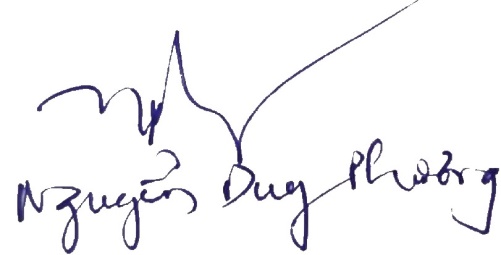 TS. Nguyễn Duy PhươngTrưởng bộ môn(Phụ trách CTĐT)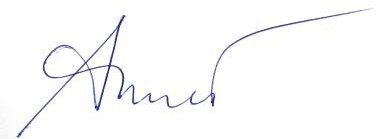 TS. Trương Anh ThuậnGiảng viên biên soạnTS. Trương Anh Thuận